The Perfect Weekend Retreat at Four Seasons Hotel Hong KongSeptember 18, 2019,  Hong Kong, China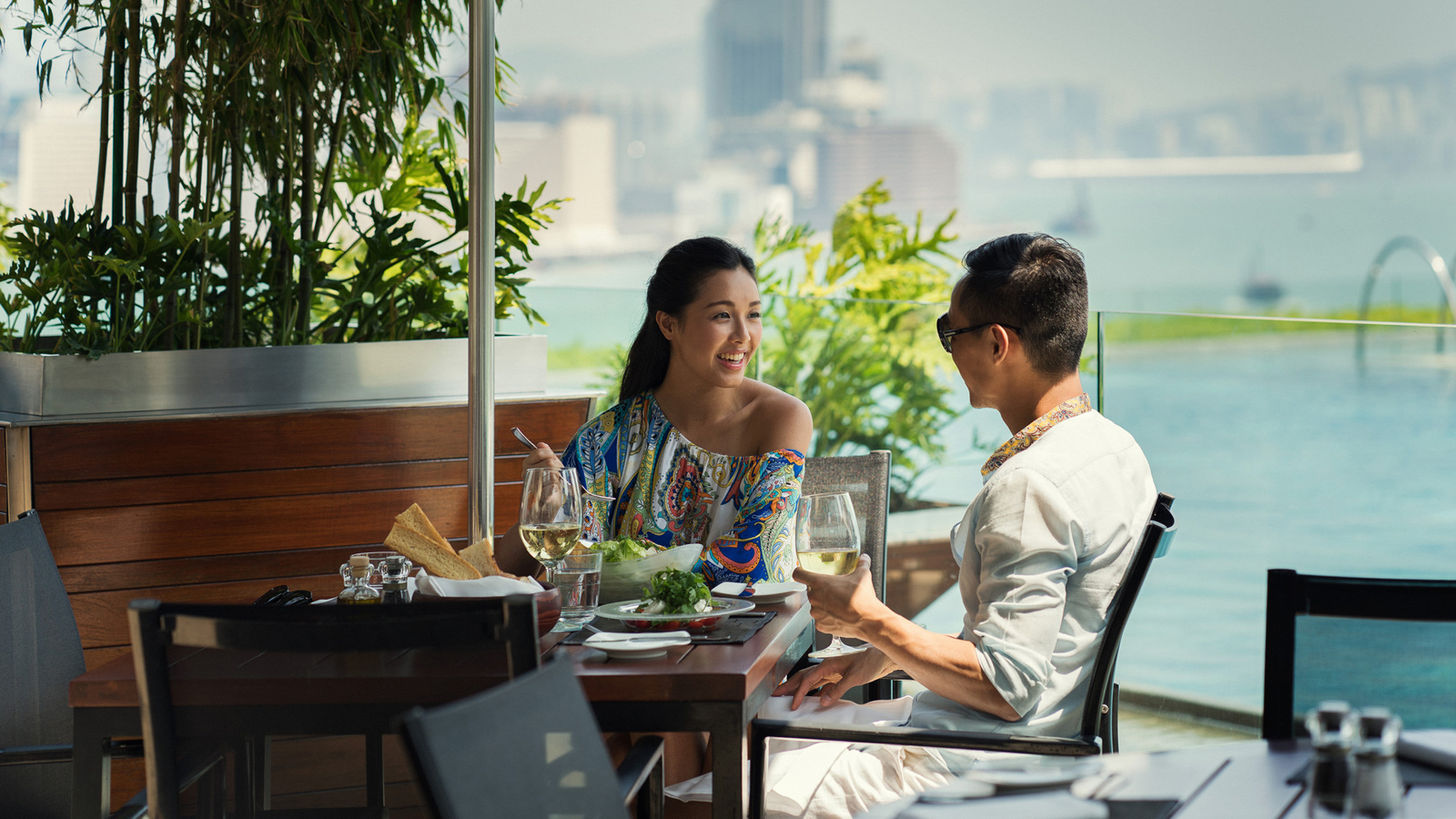 Enjoy the best of Hong Kong at Four Seasons Hotel Hong Kong with the Weekend Retreat package offering 15 percent savings off the best available room rate that includes a host of dining and spa benefits and late check-out.Wake up to a hearty breakfast at The Lounge. Sit back and relax in plush leather chairs at the Nail Bar with 20 percent savings on any treatment during the stay, featuring classic manicures and pedicures to trendy nail art and executive grooming. Sleep in and linger a little longer in the comforts of the spacious room with a guaranteed late check-out at 4:00 pm.To add to the experience, the package offers guests optional enhancements at supplementary rates for room upgrades and a star-studded culinary journey at some of Hong Kong's most sought after Michelin-starred restaurants, namely the 3 Michelin-starred Lung King Heen Cantonese restaurant, and 3 Michelin-starred Caprice French restaurant.The Weekend Retreat package includes:Overnight accommodation at the Deluxe Peak View RoomComplimentary daily American set breakfast for two adults at The Lounge, children aged 11 and below dine complimentaryLate check-out till 4:00 pm20 percent savings on nail treatments at the Nail BarFor optimal pleasure, guests may choose to top-up with the following optional enhancements:Add HKD 200 supplement for next room category upgrade with Harbour ViewSet dinner at 3 Michelin-starred Caprice for two adults at HKD 3,640 plus 10 percent service chargeSet dinner at 3 Michelin-starred Lung King Heen for two adults at HKD 2,200 plus 10 percent service chargeBetween these experiences, soak in breath-taking Victoria Harbour views from the outdoor infinity pool or explore a luxury shopping spree in IFC Mall adjacent to the Hotel.The special offer is available for arrivals and stays from Friday to Sunday, from now until February 29, 2020. Package is subject to availability and advance reservations are required. Book the perfect weekend retreat now by emailing reservations.hkg@fourseasons.com, calling (852) 3196 8333 or booking online.RELATEDPRESS CONTACTS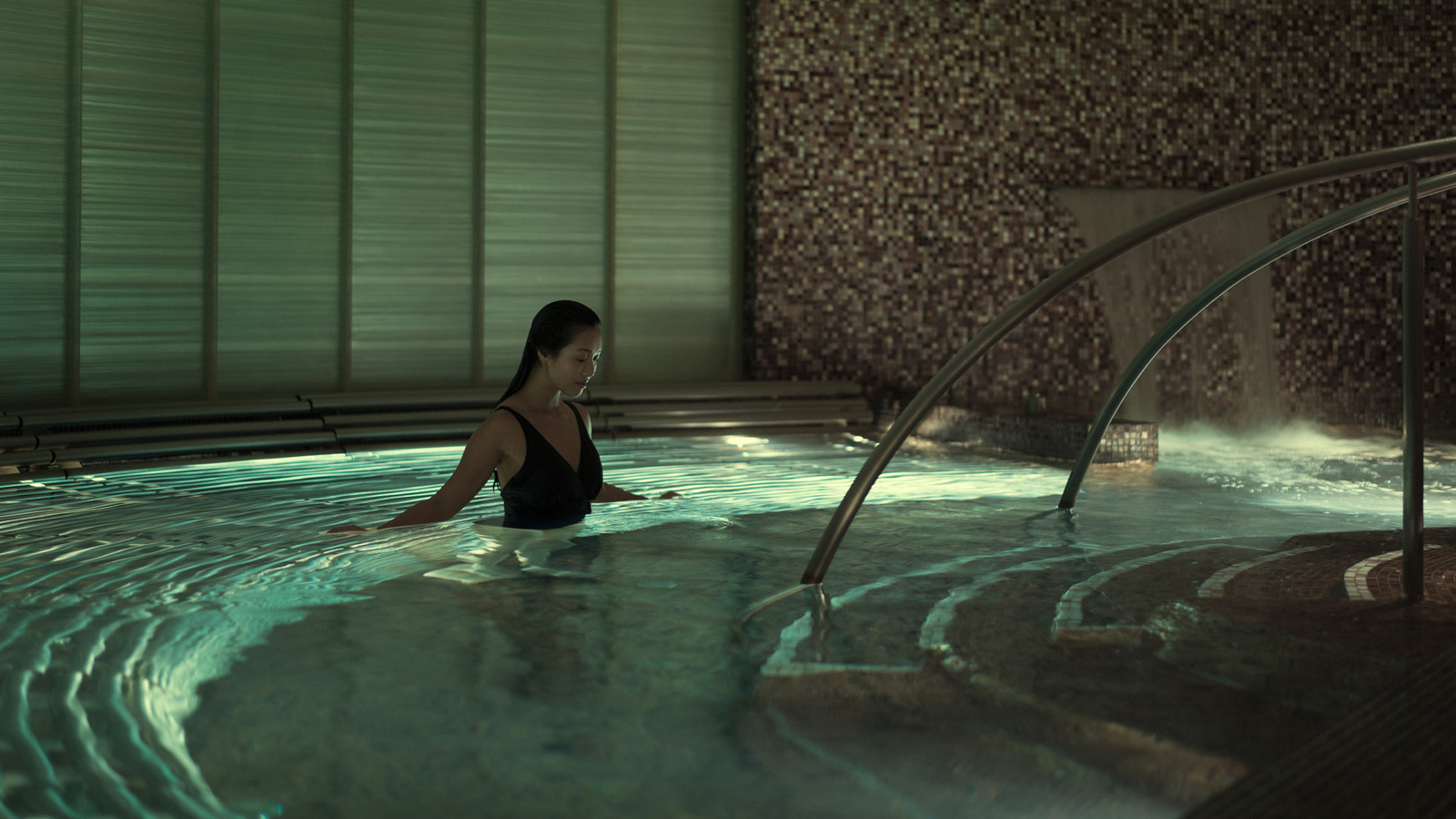 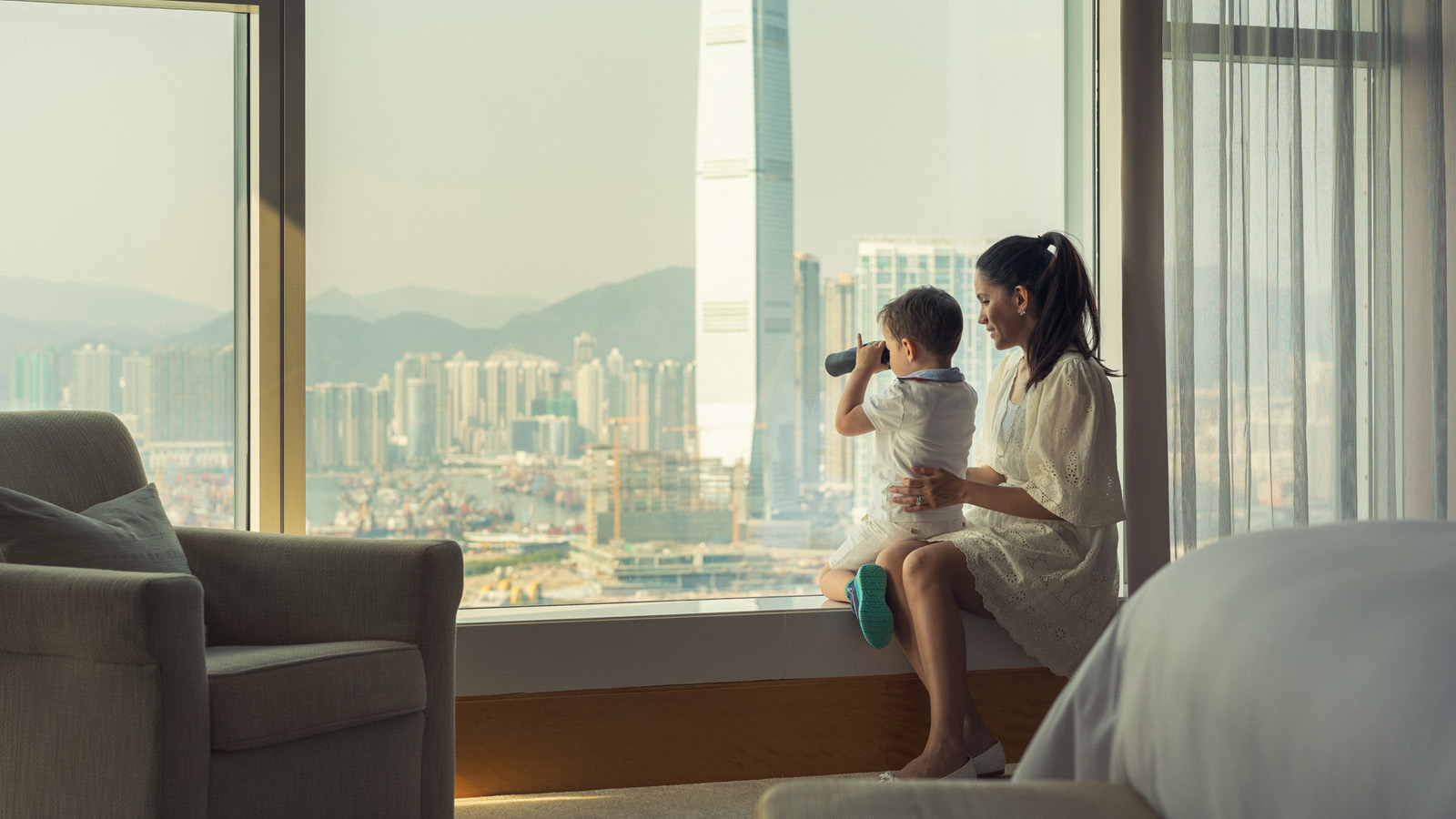 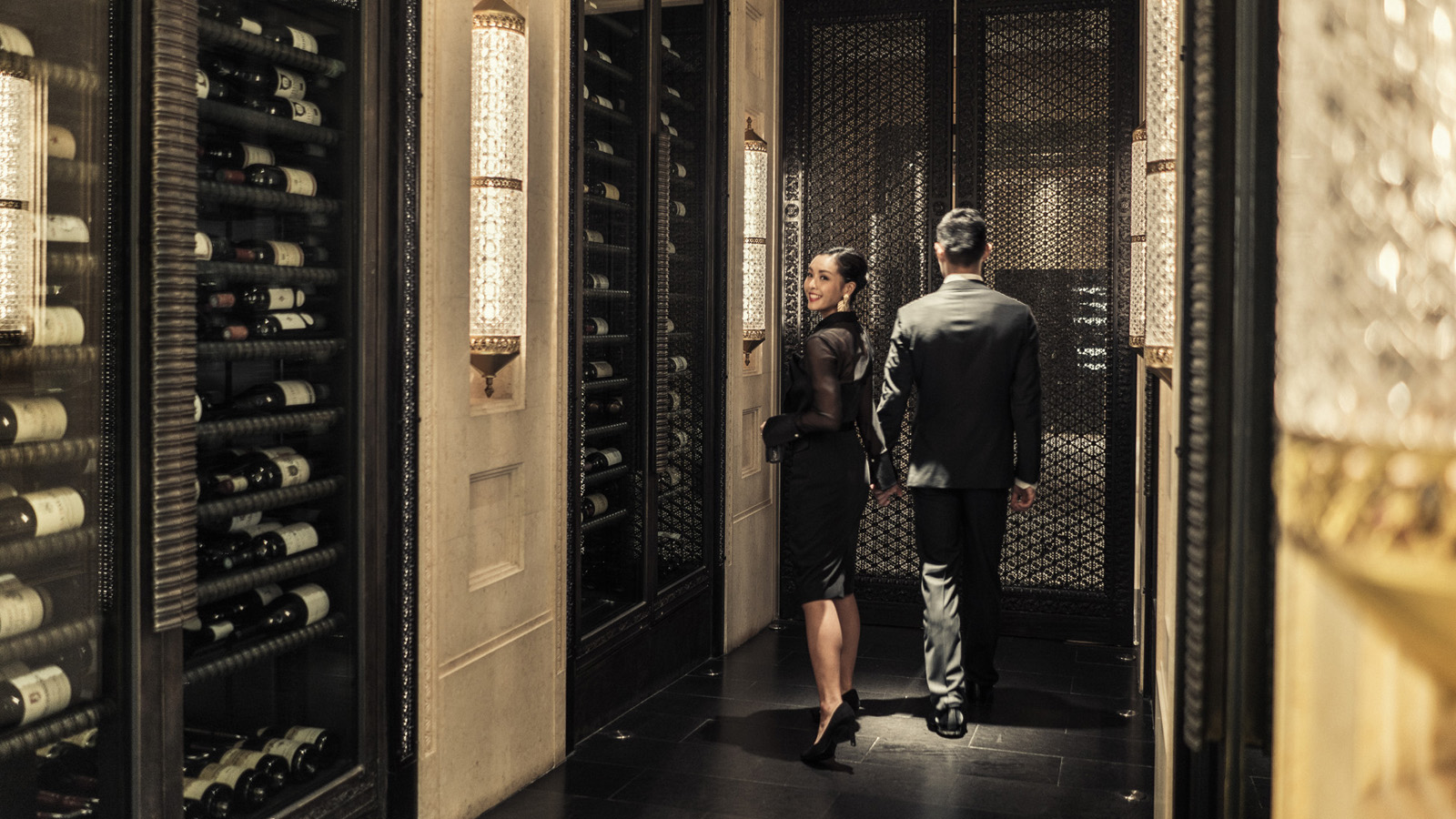 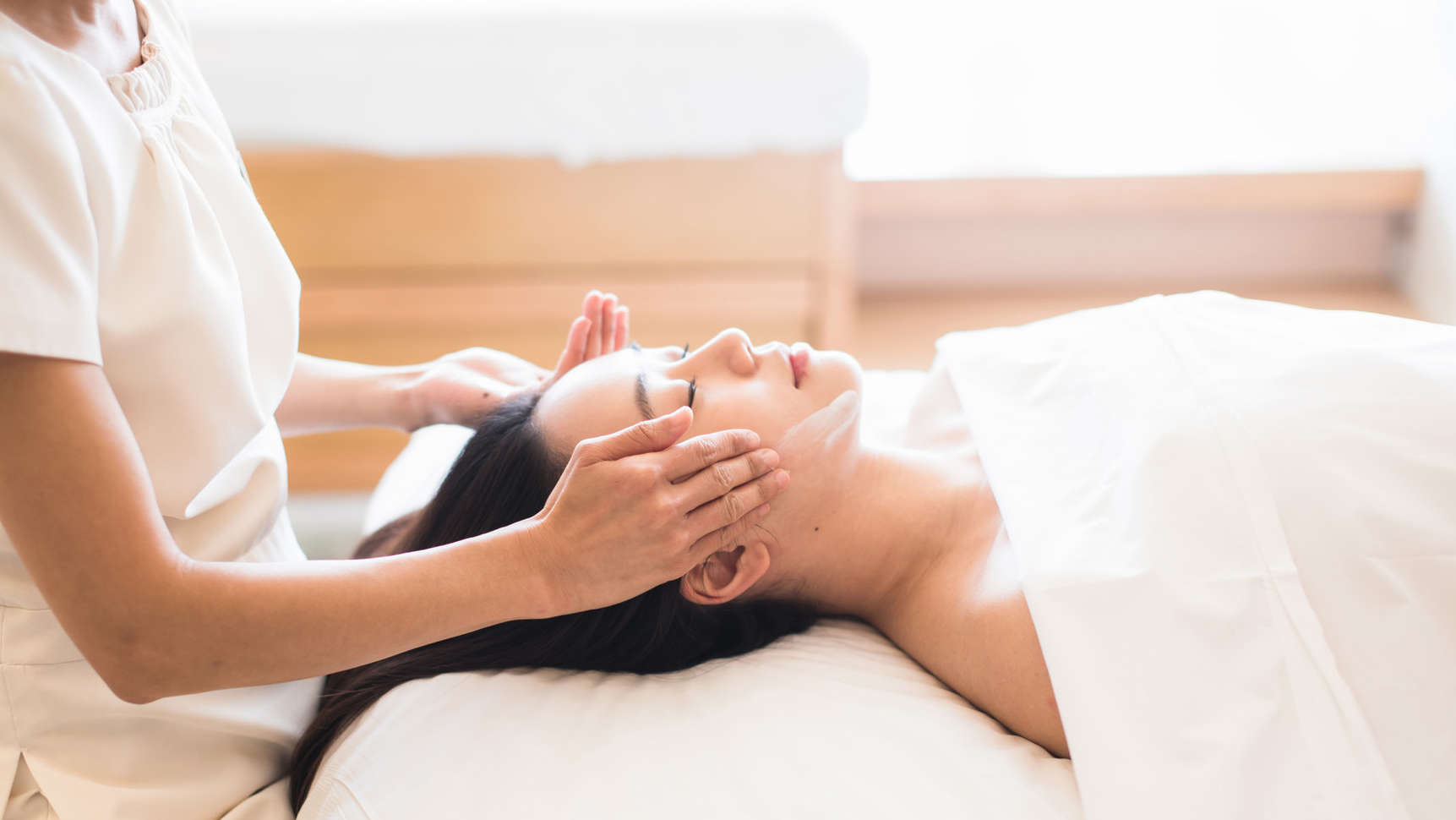 November 14, 2019,  Hong Kong, China香港四季酒店呈獻亮肌美容療程 一個瞬間讓肌膚飽滿的氧氣面部護理 https://publish.url/zh_hant/hongkong/hotel-news/2019/new-luminous-facial-2.html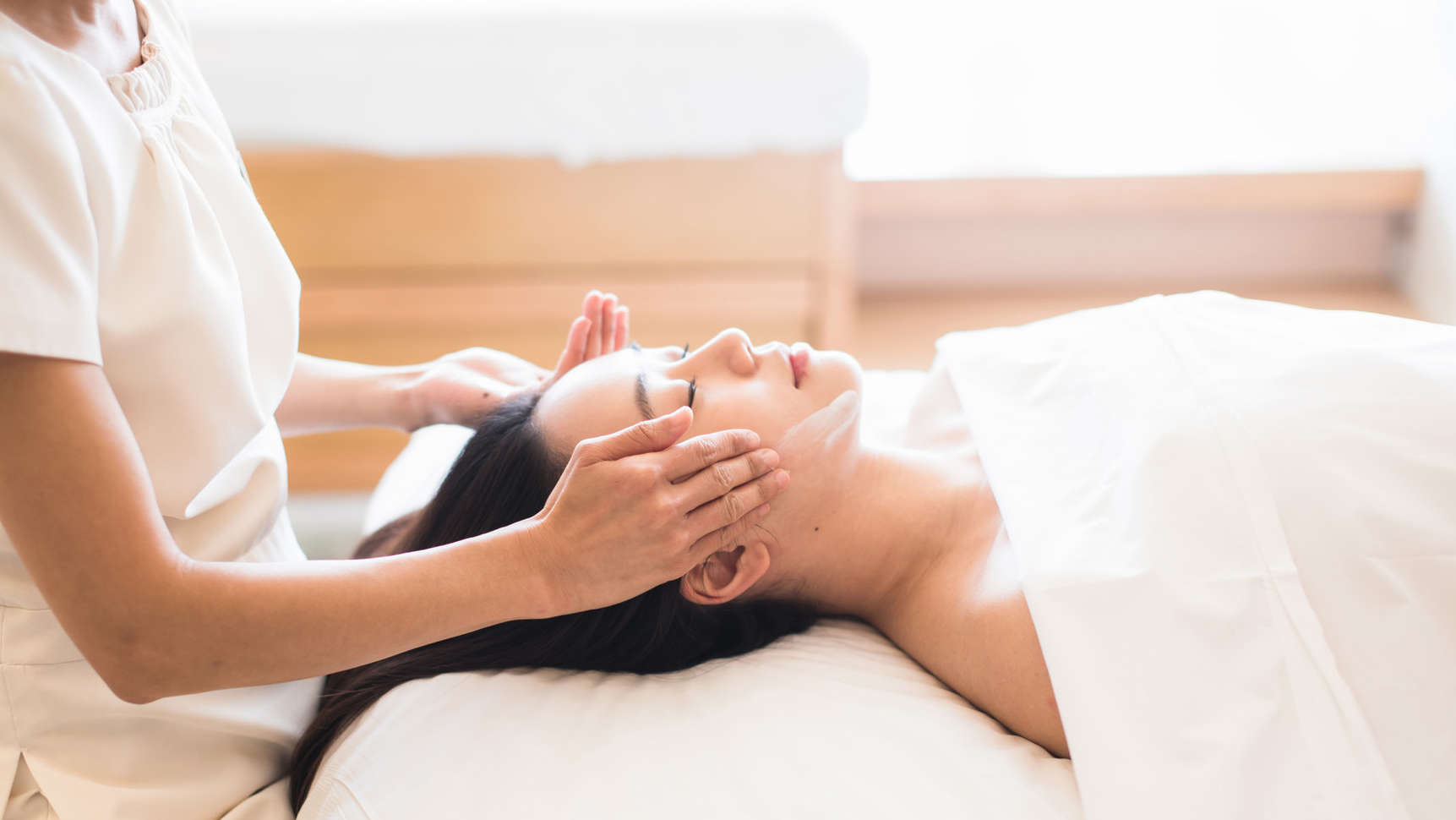 November 14, 2019,  Hong Kong, ChinaFour Seasons Hotel Hong Kong Introduces Luminous Facial, A Skin Plumping Oxygen Treatment https://publish.url/hongkong/hotel-news/2019/new-luminous-facial.html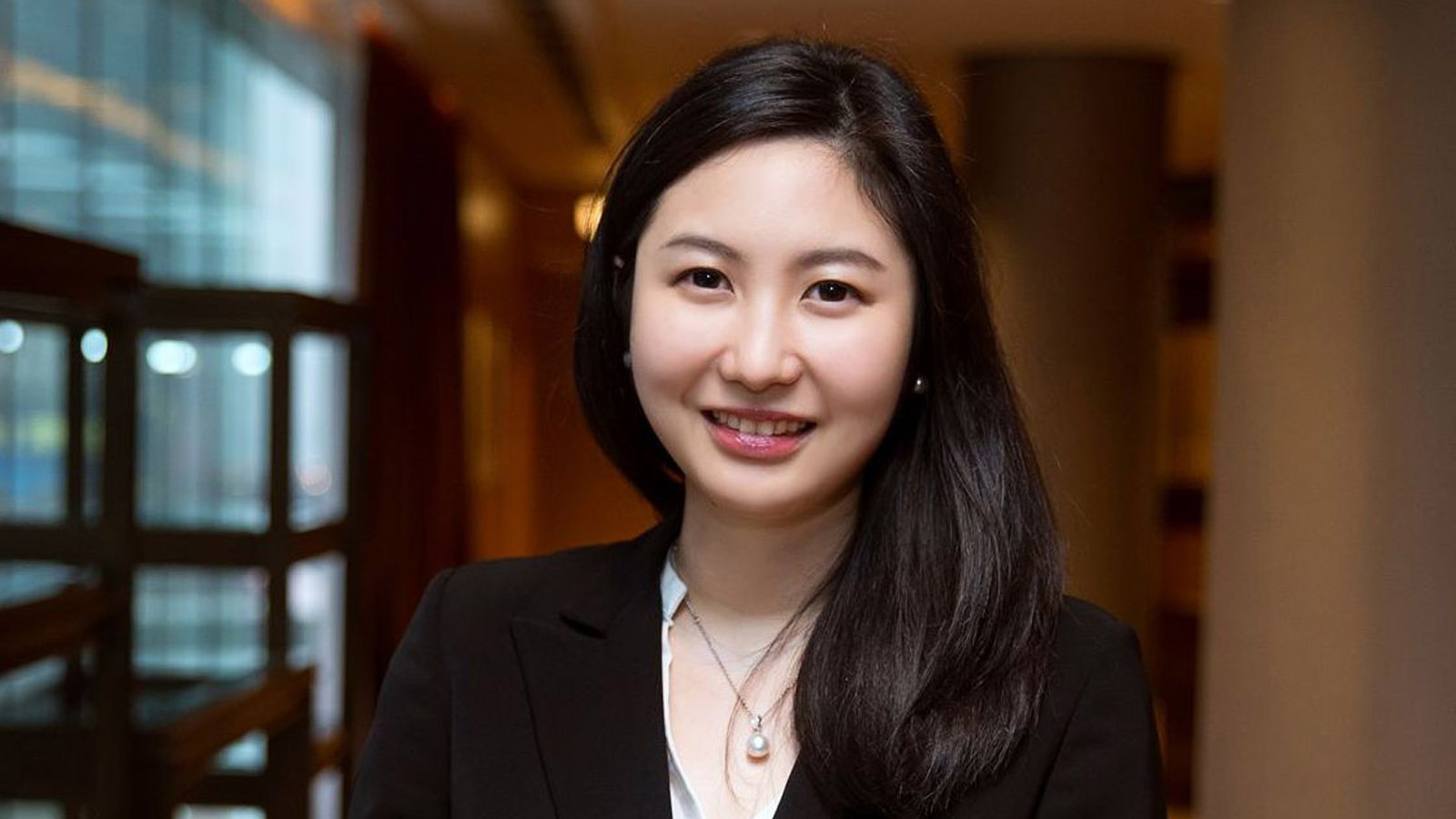 Priscilla Chan Assistant Public Relations Director8 Finance Street, Central, Hong KongChinapriscilla.chan@fourseasons.com(852) 3196 8307